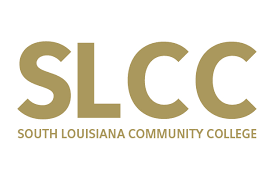 TRANSCRIPT EVALUATION FAQsI have submitted my official transcript.  When will my official transcript be evaluated?  The Registrar’s office evaluates and transcribes all incoming official transcripts.  Transcripts will be evaluated in the order in which it has been received.What if I didn’t submit my official transcript, can I register for classes? Yes, you can register for classes without an official transcript, but it may limit your options until SLCC receives one. For example: if you completed college algebra (MATH 1105) at another college and want to register for an SLCC course that requires it as a prerequisite, you will be unable to do so without your official transcript. You also are responsible to avoid repeating courses for which you’ve previously earned credit.Can I submit my official transcript after attending the Open Registration Session? Yes, you should submit your official transcript to SLCC as soon as possible.  Request your official transcript(s) from your previous college(s) be sent to admissions@solacc.edu.   Receive your confirmation email from the SLCC admissions office.   NOTE: Your transcript(s) will be evaluated before the following semester’s priority registration.*Please see Academic Calendar*Can I register for classes with an unofficial transcript or with no transcript at all? You can register for classes without an official transcript, but it may limit your options until SLCC receives your official transcript. For example, if you completed college algebra (MATH 1105) at another college and want to register for an SLCC course that requires it as a prerequisite, you will be unable to do so without your official transcript. You also are responsible to avoid repeating courses for which you’ve previously earned credit.My official transcript from another college indicates grades of “in progress.” If those are prerequisites for SLCC classes, can I register before receiving my final grades? No. You must have final grades on an official transcript in order to satisfy prerequisites for SLCC classes.I submitted my official transcript to SLCC and was waived from attending Open Registration. How will my transcript be evaluated? The Registrar’s office evaluates and transcribes all incoming transcripts. Your official transcript will be evaluated in the order in which it has been received.GENERAL TRANSFER QUESTIONS (continued page 2)How do I know when my transcript has been evaluated?  The registrar’s office will email you a confirmation when your transcript has been evaluated.How many credits can be applied toward a program?  Students can transfer a maximum of 75% of the total program credits required for program completion. For example, if your program requires 60 credits for completion, you can transfer a maximum of 45 credits.Are “D” grades transferrable to SLCC? No, “D” grades are not transferred to SLCC. Only grades of “A,” “B,” and “C” are transferred, as well as passed grades that are equated to a “C” or higher (e.g., “S” and “P”).GENERAL TRANSFER QUESTIONS (continued from page 1)What if my transfer credits are over 10 years old and I haven’t earned a college degree? Some courses may transfer to SLCC if they are over 10 years old. For more information, send an email to slcctranscripts@solacc.edu  with questions and include your (1) first and last name and (2) student ID number.How can I view the transfer credits that SLCC has accepted? You can view your transfer credits in LOLA by following these easy steps:  Click the Student tab.  Click Academic Transcript in your Academic Profile section.  Click Submit.  NOTE: All transfer credits will have the letter “T” before earned grades (e.g., “TA”).Why are some of my transfer credits noted as 1xxx or 2xxx instead of specific course numbers? SLCC indicates transfer courses that do not have direct SLCC equivalents with course numbers of 1XXX (for 1000-level courses) and 2XXX (for 2000-level courses). These courses fulfill general elective requirements.VISITING STUDENTS I am a visiting student. Will my credits from another college get transcribed onto SLCC transcript? Yes, however only the five General Education courses will be applied (English, Math, Physical Science, Social Science and Humanities or Art).   I am a visiting student.  What happens if I receive a prerequisite error when registering for classes?  In order to have the prerequisite error satisfied, follow the steps listed below:First, submit your official transcript to the Admissions Office, then you will receive a notification that the transcript has been received.Once you receive confirmation email from the Admissions Office that your transcript has been received, you may send an email to slcctranscripts@solacc.edu containing the following information: Full name, LoLA ID, date of birth, course number and name or CRN number. (e.g, ENGL 1010 – CRN 10444).Once the email is received by the Registrar’s Office the transcript will be evaluated and the prerequisite course will be applied to your SLCC transcript. You will receive an email once the course is added to your SLCC transcript. Then you may register for the course.CURRENT STUDENTSI have changed my major.  Will my transcript be re-evaluated for the new major? Yes, your transcript will be re-evaluated for your new major after you’ve submitted your change of major form to the registrar’s office. Once your program has changed send an email to slcctranscripts@solacc.edu to notify us of the change and ask for a re-evaluation of the transcript. Include your full name, LOLA ID, and the College Transcript that needs to be re-evaluated. Previously transferred credits will not be removed from your SLCC transcript. Credits for your new major will be transferred, if applicable. I am a current SLCC student. If I submitted my official transcript, when will my transcript be evaluated?Your transcript will be evaluated and transcribed in the order received but before priority registration of the following semester.NOTE: Walk-ins and phones calls regarding your transcript evaluation will require you to send an email to slcctranscripts@solacc.edu with your questions and concerns.CREDIT BY EXAMMy ACT or SAT scores are high. Can I use them to earn credit in any classes?Yes. If you are eligible for ENGL 1010 or MATH 1105 based on your ACT or SAT scores, submit a credit for prior learning form to the registrar’s office. SLCC awards credit with grades of “S” to students meeting minimum test score guidelines. Review the current version of SLCC’s placement guide for English and math for more information. I’m interested in taking a CLEP exam. What do I do?  Students are responsible for contacting the division dean of their majors to confirm that CLEP credit is applicable to their majors. Contact the testing center for more information on CLEP exams.